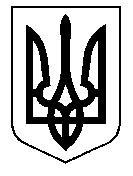 У К Р А Ї Н А Кам'янсько-Дніпровська міська радаКам’янсько-Дніпровського району Запорізької області                                 Тридцята  сесія восьмого скликанняР І Ш Е Н Н Я18  жовтня  2019  року          м. Кам’янка-Дніпровська                           № 36Про клопотання щодо передачі  в безоплатне користування (позичку) майна спільної власності територіальних громад сіл, міста Кам’янсько-Дніпровського району       Керуючись  ст. ст. 26, 60,  Закону України “Про місцеве самоврядування в Україні” , положеннями глави 60 Цивільного кодексу України,  враховуючи  рішення міської ради від 26.10.2019 року № 27 " Про створення Трудового архіву виконавчого комітету Кам’янсько-Дніпровської  міської ради для централізованого тимчасового зберігання архівних документів, нагромаджених у процесі документування службових, трудових та інших правовідносин юридичних і фізичних осіб, що не належать до Національного архівного фонду та затвердження  положення про нього",  рішення Кам’янсько - Дніпровської міської ради від 12 квітня 2019 року № 26 "Про затвердження  Положення про порядок передачі в безоплатне користування (позичку) майна комунальної власності Кам’янсько-Дніпровської міської об’єднаної територіальної громади", з метою розміщення Трудового архіву виконавчого комітету Кам’янсько-Дніпровської  міської ради для централізованого тимчасового зберігання архівних документів, нагромаджених у процесі документування службових, трудових та інших правовідносин юридичних і фізичних осіб, що не належать до Національного архівного фонду, міська рада в и р і ш и л а :     1. Клопотати перед  Кам’янсько-Дніпровською районною радою Запорізької області про передачі  в безоплатне користування (позичку) майна спільної власності територіальних громад сіл, міста Кам’янсько-Дніпровського району, а саме:дві кімнати у підвальному приміщення ( Літ.А-2 будівля пенсійного фонду) загальною площею 68,2 кв.м та гараж на один бокс, за адресою:71304, Запорізька область, м. Кам’янка-Дніпровська, вул. Гоголя,1   для розміщення  Трудового архіву виконавчого комітету Кам’янсько-Дніпровської  міської ради терміном на 2(два ) роки 11 (одинадцять) місяців . 2. Контроль за виконанням даного рішення покласти на начальника відділу житлово-комунального господарства та комунальної власності виконавчого комітету Кам’янсько-Дніпровської  міської ради.Міський голова                             В.В. Антоненко